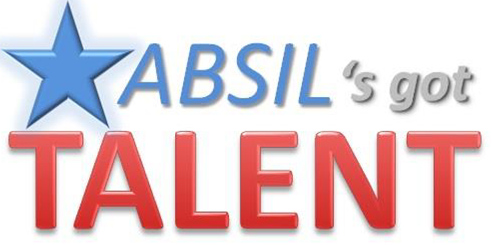 Fête annuelle - Samedi 21 avril 2018Ouverture des portes dès 15H30Nombreux stands ouverts de 15h30 à 18h00.
et spectacles d’élèves et professeurs de 16h30 à 18h00.